MD Undergraduate Program	006 C Student Absence Form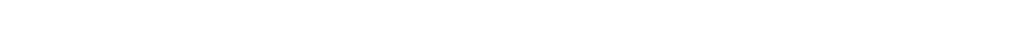 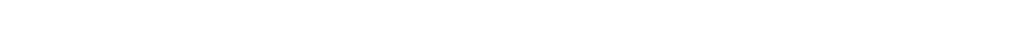 FOR REFERENCE, PLEASE REFER TO THE MD UNDERGRADUATE PROGRAMATTENDANCE POLICY & ABSENCE PROCEDURE & APPENDICES A-C as posted on EntradaFOR REFERENCE, PLEASE REFER TO THE MD UNDERGRADUATE PROGRAMATTENDANCE POLICY & ABSENCE PROCEDURE & APPENDICES A-C as posted on EntradaFOR REFERENCE, PLEASE REFER TO THE MD UNDERGRADUATE PROGRAMATTENDANCE POLICY & ABSENCE PROCEDURE & APPENDICES A-C as posted on EntradaFOR REFERENCE, PLEASE REFER TO THE MD UNDERGRADUATE PROGRAMATTENDANCE POLICY & ABSENCE PROCEDURE & APPENDICES A-C as posted on EntradaFOR REFERENCE, PLEASE REFER TO THE MD UNDERGRADUATE PROGRAMATTENDANCE POLICY & ABSENCE PROCEDURE & APPENDICES A-C as posted on EntradaFOR REFERENCE, PLEASE REFER TO THE MD UNDERGRADUATE PROGRAMATTENDANCE POLICY & ABSENCE PROCEDURE & APPENDICES A-C as posted on EntradaFOR REFERENCE, PLEASE REFER TO THE MD UNDERGRADUATE PROGRAMATTENDANCE POLICY & ABSENCE PROCEDURE & APPENDICES A-C as posted on EntradaDate submitted (dd/mm/yyyy):Date submitted (dd/mm/yyyy):Date received (dd/mm/yyyy):Date received (dd/mm/yyyy):Date received (dd/mm/yyyy):Date received (dd/mm/yyyy):Date received (dd/mm/yyyy):STUDENT INFORMATIONSTUDENT INFORMATIONSTUDENT INFORMATIONSTUDENT INFORMATIONSTUDENT INFORMATIONSTUDENT INFORMATIONSTUDENT INFORMATIONEmail:Phone:Phone:Initial:UBC Student No:Site (ie. VFMP):Class:Student Last Name:Student Last Name:Student Last Name:Student First Name:Student First Name:Student First Name:Student First Name:UNFORESEEN ABSENCE To be submitted no later than 1 week after return from absence.UNFORESEEN ABSENCE To be submitted no later than 1 week after return from absence.UNFORESEEN ABSENCE To be submitted no later than 1 week after return from absence.Start date of absence (d/m/y):Return to class date (d/m/y):Session/Clinical duties missed:Name(s) of Faculty/Staff notified at the time of the absence, as specified in the Year Specific Contact document, Appendix A:Name(s) of Faculty/Staff notified at the time of the absence, as specified in the Year Specific Contact document, Appendix A:Name(s) of Faculty/Staff notified at the time of the absence, as specified in the Year Specific Contact document, Appendix A:Reason for absence:Reason for absence:Reason for absence:Actions to be taken to make up any missed learning or assessment as discussed with contact(s) in the Year Specific Contact document, Appendix B:Actions to be taken to make up any missed learning or assessment as discussed with contact(s) in the Year Specific Contact document, Appendix B:Actions to be taken to make up any missed learning or assessment as discussed with contact(s) in the Year Specific Contact document, Appendix B:NEGOTIATED ABSENCE REQUESTTo be submitted as soon as possible. If less than 4 weeks prior to the request, it may not be possible to process in time.Please review the ATTENDANCE POLICY & ABSENCE PROCEDURE policy PRIOR to submitting your request.NEGOTIATED ABSENCE REQUESTTo be submitted as soon as possible. If less than 4 weeks prior to the request, it may not be possible to process in time.Please review the ATTENDANCE POLICY & ABSENCE PROCEDURE policy PRIOR to submitting your request.NEGOTIATED ABSENCE REQUESTTo be submitted as soon as possible. If less than 4 weeks prior to the request, it may not be possible to process in time.Please review the ATTENDANCE POLICY & ABSENCE PROCEDURE policy PRIOR to submitting your request.Start date of absence (d/m/y):Return to class date (d/m/y):Type of Negotiated Absence: Professional, Other or Personal DayNumber of days absent this academic year to date (for all reasons):Number of days absent this academic year to date (for all reasons):Number of days absent this academic year to date (for all reasons):Name of and email address(es) of faculty member(s) consulted in advance to discuss and approve plan for making up missed learning, as specified in Year Specific Contact document, Appendix C:Name of and email address(es) of faculty member(s) consulted in advance to discuss and approve plan for making up missed learning, as specified in Year Specific Contact document, Appendix C:Name of and email address(es) of faculty member(s) consulted in advance to discuss and approve plan for making up missed learning, as specified in Year Specific Contact document, Appendix C:Reason for Negotiated absence (If confidential, please write “confidential” here, and request will be referred to OSA for review):Reason for Negotiated absence (If confidential, please write “confidential” here, and request will be referred to OSA for review):Reason for Negotiated absence (If confidential, please write “confidential” here, and request will be referred to OSA for review):Details of plan to make up any missed learning or assessment as discussed with contact(s) in the Year Specific Contact document, Appendix C:Details of plan to make up any missed learning or assessment as discussed with contact(s) in the Year Specific Contact document, Appendix C:Details of plan to make up any missed learning or assessment as discussed with contact(s) in the Year Specific Contact document, Appendix C:PLEASE SUBMIT THIS COMPLETED FORM TO THE FOLLOWING SITE- AND YEAR-SPECIFIC DESTINATIONS FOR NEGOTIATED ABSENCE REQUESTS, PLEASE BE SURE TO ‘COPY’ APPENDIX C CONTACT(S)**ALL ABSENCES MUST BE REPORTED **PLEASE SUBMIT THIS COMPLETED FORM TO THE FOLLOWING SITE- AND YEAR-SPECIFIC DESTINATIONS FOR NEGOTIATED ABSENCE REQUESTS, PLEASE BE SURE TO ‘COPY’ APPENDIX C CONTACT(S)**ALL ABSENCES MUST BE REPORTED **PLEASE SUBMIT THIS COMPLETED FORM TO THE FOLLOWING SITE- AND YEAR-SPECIFIC DESTINATIONS FOR NEGOTIATED ABSENCE REQUESTS, PLEASE BE SURE TO ‘COPY’ APPENDIX C CONTACT(S)**ALL ABSENCES MUST BE REPORTED **PLEASE SUBMIT THIS COMPLETED FORM TO THE FOLLOWING SITE- AND YEAR-SPECIFIC DESTINATIONS FOR NEGOTIATED ABSENCE REQUESTS, PLEASE BE SURE TO ‘COPY’ APPENDIX C CONTACT(S)**ALL ABSENCES MUST BE REPORTED **PLEASE SUBMIT THIS COMPLETED FORM TO THE FOLLOWING SITE- AND YEAR-SPECIFIC DESTINATIONS FOR NEGOTIATED ABSENCE REQUESTS, PLEASE BE SURE TO ‘COPY’ APPENDIX C CONTACT(S)**ALL ABSENCES MUST BE REPORTED **IMPNMPSMPVFMPYear 3imprjh@uvic.canmp-clinical@unbc.cakyla.shaw@interiorhealth.cayr3.vfmpabsence@ubc.caYear 4imprjh@uvic.canmp-clinical@unbc.cadoreen.welsh@interiorhealth.cayr4.vfmpabsence@ubc.caSITE-SPECIFIC REVIEW OF NEGOTIATED ABSENCE REQUEST – FOR INTERNAL USE ONLYSTEP 1 (COURSE, CLERKSHIP DIRECTOR, ELECTIVE PRECEPTOR OR DESIGNATE, TIPP SITE LEAD)SITE-SPECIFIC REVIEW OF NEGOTIATED ABSENCE REQUEST – FOR INTERNAL USE ONLYSTEP 1 (COURSE, CLERKSHIP DIRECTOR, ELECTIVE PRECEPTOR OR DESIGNATE, TIPP SITE LEAD)SITE-SPECIFIC REVIEW OF NEGOTIATED ABSENCE REQUEST – FOR INTERNAL USE ONLYSTEP 1 (COURSE, CLERKSHIP DIRECTOR, ELECTIVE PRECEPTOR OR DESIGNATE, TIPP SITE LEAD)SITE-SPECIFIC REVIEW OF NEGOTIATED ABSENCE REQUEST – FOR INTERNAL USE ONLYSTEP 1 (COURSE, CLERKSHIP DIRECTOR, ELECTIVE PRECEPTOR OR DESIGNATE, TIPP SITE LEAD)SITE-SPECIFIC REVIEW OF NEGOTIATED ABSENCE REQUEST – FOR INTERNAL USE ONLYSTEP 1 (COURSE, CLERKSHIP DIRECTOR, ELECTIVE PRECEPTOR OR DESIGNATE, TIPP SITE LEAD)SITE-SPECIFIC REVIEW OF NEGOTIATED ABSENCE REQUEST – FOR INTERNAL USE ONLYSTEP 1 (COURSE, CLERKSHIP DIRECTOR, ELECTIVE PRECEPTOR OR DESIGNATE, TIPP SITE LEAD)Name of Step1 Reviewer :Title:Email:Date submitted (dd/mm/yyyy):Date submitted (dd/mm/yyyy):Date submitted (dd/mm/yyyy):Date received (dd/mm/yyyy):Date received (dd/mm/yyyy):Date received (dd/mm/yyyy):Approval is recommendedApproval is recommendedApproval is recommendedApproval not recommendedApproval not recommendedApproval not recommendedRecommended with the following changes/considerations:Recommended with the following changes/considerations:Recommended with the following changes/considerations:Recommended with the following changes/considerations:Recommended with the following changes/considerations:Recommended with the following changes/considerations:Comments:Comments:Comments:Comments:Comments:Comments:SITE-SPECIFIC REVIEW OF NEGOTIATED ABSENCE REQUEST – FOR INTERNAL USE ONLYSTEP 2 (REGIONAL DEAN’S OFFICE – ASSISTANT DEAN OR DESIGNATE)SITE-SPECIFIC REVIEW OF NEGOTIATED ABSENCE REQUEST – FOR INTERNAL USE ONLYSTEP 2 (REGIONAL DEAN’S OFFICE – ASSISTANT DEAN OR DESIGNATE)SITE-SPECIFIC REVIEW OF NEGOTIATED ABSENCE REQUEST – FOR INTERNAL USE ONLYSTEP 2 (REGIONAL DEAN’S OFFICE – ASSISTANT DEAN OR DESIGNATE)SITE-SPECIFIC REVIEW OF NEGOTIATED ABSENCE REQUEST – FOR INTERNAL USE ONLYSTEP 2 (REGIONAL DEAN’S OFFICE – ASSISTANT DEAN OR DESIGNATE)SITE-SPECIFIC REVIEW OF NEGOTIATED ABSENCE REQUEST – FOR INTERNAL USE ONLYSTEP 2 (REGIONAL DEAN’S OFFICE – ASSISTANT DEAN OR DESIGNATE)SITE-SPECIFIC REVIEW OF NEGOTIATED ABSENCE REQUEST – FOR INTERNAL USE ONLYSTEP 2 (REGIONAL DEAN’S OFFICE – ASSISTANT DEAN OR DESIGNATE)Name of Step 2Reviewer:Title:Email:Date submitted (dd/mm/yyyy):Date submitted (dd/mm/yyyy):Date submitted (dd/mm/yyyy):Date received (dd/mm/yyyy):Date received (dd/mm/yyyy):Date received (dd/mm/yyyy):☐Approved☐Not Approved:   Reason not approved:  ☐ Duration ☐Too many other absences ☐ Academic concerns ☐ Other☐Not Approved:   Reason not approved:  ☐ Duration ☐Too many other absences ☐ Academic concerns ☐ Other☐Not Approved:   Reason not approved:  ☐ Duration ☐Too many other absences ☐ Academic concerns ☐ Other☐Not Approved:   Reason not approved:  ☐ Duration ☐Too many other absences ☐ Academic concerns ☐ Other☐Not Approved:   Reason not approved:  ☐ Duration ☐Too many other absences ☐ Academic concerns ☐ Other☐Approved with the following changes/considerations:☐Approved with the following changes/considerations:☐Approved with the following changes/considerations:☐Approved with the following changes/considerations:☐Approved with the following changes/considerations:☐Approved with the following changes/considerations:Comments:Comments:Comments:Comments:Comments:Comments:STUDENT NOTIFICATIONSTUDENT NOTIFICATIONDate of notification (dd/mm/yyyy):Notified by:PRECEPTOR/TEACHER/COURSE NOTIFICATIONPRECEPTOR/TEACHER/COURSE NOTIFICATIONDate of notification (dd/mm/yyyy):Notified by:Faculty/staff notified: